Supplemental MaterialTable S1 Beta values, standard error of the means (SE) and p values from minimally adjusted time-based linear mixed effect models adjusting for age, education, and race/ethnicity. Table S2. Beta values, standard error of the means (SE) and p values from time-based linear mixed effect models adjusted for age, education, race/ethnicity, young adult cognitive ability, family income, childhood socioeconomic status, physical activity, smoking status, body mass index, diastolic blood pressure, number of comorbidities, depression, diabetes, and head injury.  Table S3. Beta values, standard error of the means (SE) and p values from age-based linear mixed effect models, which included alcohol group as a time-varying exposure and adjusted for education and race/ethnicity.  Table S4. Beta values, standard error of the means (SE) and p values from age-based linear mixed effect models, which included alcohol group as a time-varying exposure and adjusted for education, race/ethnicity, young adult cognitive ability, family income, childhood socioeconomic status, physical activity, smoking status, body mass index, diastolic blood pressure, number of comorbidities, depression, diabetes, and head injury. Figure. S1.  Vietnam Era Twin Study of Aging Analysis Flow Diagram. Number of participants at each wave, the number of participants who did not return to subsequent waves (non-returnees), and number of attrition replacement participants enrolled at waves 2 and 3 (newly enrolled). A total of 804 participants completed 3 waves; 450 participated in 2 waves, and 354 participated in one wave.Note that non-returnees are not necessarily lost to follow-up in the VETSA, and may have participated in follow-up interviews even though they did not attend subsequent waves. 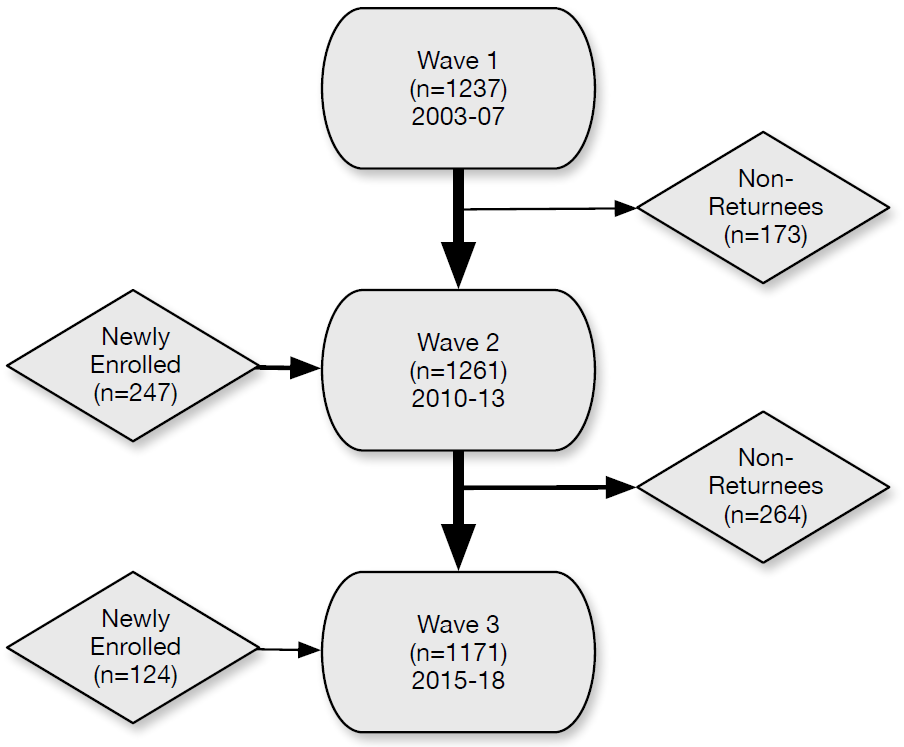 Processing SpeedProcessing SpeedProcessing SpeedProcessing SpeedProcessing SpeedProcessing SpeedExecutive FunctionExecutive FunctionExecutive FunctionExecutive FunctionExecutive FunctionEpisodic MemoryEpisodic MemoryEpisodic MemoryEpisodic MemoryEpisodic MemoryDrinkingGroupDrinkingGroupDrinkingGroupBetaBetaS.E.S.E.P-valueBetaBetaBetaS.E.S.E.P-valueBetaBetaS.E.S.E.P-valueIntercept0.0440.0440.0630.0630.49-0.031-0.031-0.0310.0600.0600.60-0.027-0.0270.0620.0620.66Time-0.098-0.0980.0040.004<0.001-0.070-0.070-0.0700.0040.004<0.0001-0.045-0.0450.0040.004<0.001Alcohol0.020.480.34AbstainerAbstainerAbstainer-0.254-0.2540.1270.1270.05-0.114-0.114-0.1140.1220.1220.35-0.093-0.0930.1240.1240.45FormerFormerFormer-0.233-0.2330.0720.0720.001-0.132-0.132-0.1320.0700.0700.06-0.142-0.1420.0710.0710.04Very LightVery LightVery LightRefRefRefRefRefRefRefLightLightLight-0.021-0.0210.0780.0780.79-0.022-0.022-0.0220.0760.0760.78-0.072-0.0720.0760.0760.34ModerateModerateModerate-0.083-0.0830.0930.0930.37-0.013-0.013-0.0130.0900.0900.88-0.125-0.1250.0910.0910.17At-riskAt-riskAt-risk-0.075-0.0750.0870.0870.39-0.049-0.049-0.0490.0840.0840.56-0.161-0.1610.0850.0850.06Alcohol x TimeAlcohol x TimeAlcohol x Time0.110.480.28AbstainerAbstainerAbstainer0.0150.0150.0100.0100.120.0120.0120.0120.0090.0090.180.0110.0110.0100.0100.25FormerFormerFormer-0.004-0.0040.0060.0060.550.00050.00050.00050.0050.0050.93-0.001-0.0010.0060.0060.88Very LightVery LightVery LightRefRefRefRefRefRefRefLightLightLight0.0040.0040.0060.0060.51-0.003-0.003-0.0030.0060.0060.650.0060.0060.0060.0060.39ModerateModerateModerate0.0130.0130.0080.0080.10-0.001-0.001-0.0010.0070.0070.890.0020.0020.0080.0080.79At-riskAt-riskAt-risk-0.005-0.0050.0070.0070.47-0.008-0.008-0.0080.0060.0060.24-0.010-0.0100.0070.0070.16General Verbal FluencyGeneral Verbal FluencyGeneral Verbal FluencyGeneral Verbal FluencyGeneral Verbal FluencyGeneral Verbal FluencySemantic FluencySemantic FluencySemantic FluencySemantic FluencySemantic FluencyWorking MemoryWorking MemoryWorking MemoryWorking MemoryWorking MemoryIntercept-0.071-0.0710.0630.0630.260.0180.0180.0180.0630.0630.780.0040.0040.0580.0580.94Time-0.027-0.0270.0040.004<0.001-0.032-0.032-0.0320.0050.005<0.001-0.034-0.0340.0040.004<.001Alcohol0.010.020.04AbstainerAbstainerAbstainer-0.171-0.1710.1250.1250.17-0.105-0.105-0.1050.1290.1290.42-0.142-0.1420.1120.1120.20FormerFormerFormer-0.239-0.2390.0710.0710.001-0.219-0.219-0.2190.0740.0740.003-0.178-0.1780.0640.0640.01Very LightVery LightVery LightRefRefRefRefRefRefRefLightLightLight-0.046-0.0460.0770.0770.55-0.008-0.008-0.0080.0800.0800.93-0.105-0.1050.0680.0680.12ModerateModerateModerate0.0280.0280.0920.0920.760.0560.0560.0560.0950.0950.56-0.172-0.1720.0810.0810.03At-riskAt-riskAt-risk-0.021-0.0210.0860.0860.81-0.043-0.043-0.0430.0890.0890.63-0.004-0.0040.0770.0770.96Alcohol x TimeAlcohol x Time0.950.910.04AbstainerAbstainerAbstainer0.0040.0040.0090.0090.66-0.002-0.002-0.0020.0110.0110.890.0050.0050.0080.0080.52FormerFormerFormer-0.0001-0.00010.0050.0050.990.0010.0010.0010.0070.0070.84-0.003-0.0030.0050.0050.58Very LightVery LightVery LightRefRefRefRefRefRefRefLightLightLight-0.003-0.0030.0060.0060.62-0.005-0.005-0.0050.0070.0070.46-0.002-0.0020.0050.0050.72ModerateModerateModerate-0.005-0.0050.0070.0070.46-0.007-0.007-0.0070.0090.0090.460.0080.0080.0060.0060.21At-riskAt-riskAt-risk-0.001-0.0010.0060.0060.83-0.003-0.003-0.0030.0080.0080.69-0.014-0.0140.0060.0060.02Processing SpeedProcessing SpeedProcessing SpeedProcessing SpeedProcessing SpeedProcessing SpeedExecutive FunctionExecutive FunctionExecutive FunctionExecutive FunctionExecutive FunctionEpisodic MemoryEpisodic MemoryEpisodic MemoryEpisodic MemoryEpisodic MemoryDrinkingGroupDrinkingGroupBetaBetaS.E.S.E.P-valueBetaBetaBetaS.E.S.E.P-valueBetaBetaS.E.S.E.P-valueIntercept-0.532-0.5320.1860.1860.004-0.328-0.328-0.3280.1690.1690.05-0.356-0.3560.1830.1830.05Time-0.093-0.0930.0050.005<.0001-0.068-0.068-0.0680.0040.004<.0001-0.046-0.0460.0050.005<.0001Alcohol0.170.920.57AbstainerAbstainer-0.228-0.2280.1260.1260.07-0.066-0.066-0.0660.1170.1170.57-0.038-0.0380.1210.1210.75Former Former -0.171-0.1710.0710.0710.02-0.062-0.062-0.0620.0660.0660.35-0.088-0.0880.0680.0680.20Very LightVery LightRefRefRefRefRefRefRefLight Light -0.041-0.0410.0760.0760.59-0.051-0.051-0.0510.0720.0720.48-0.093-0.0930.0740.0740.21Moderate Moderate -0.089-0.0890.0910.0910.330.0040.0040.0040.0860.0860.96-0.135-0.1350.0880.0880.12At-risk At-risk -0.063-0.0630.0860.0860.46-0.017-0.017-0.0170.0800.0800.83-0.128-0.1280.0820.0820.12Alcohol x TimeAlcohol x Time0.180.460.21AbstainerAbstainer0.0080.0080.0210.0210.710.0100.0100.0100.0090.0090.250.0100.0100.0100.0100.30FormerFormer-0.003-0.0030.0130.0130.80-0.0001-0.0001-0.00010.0050.0050.99-0.001-0.0010.0060.0060.85Very LightVery LightRefRefRefRefRefRefRefLight Light 0.0140.0140.0150.0150.35-0.002-0.002-0.0020.0060.0060.720.0060.0060.0060.0060.34Moderate Moderate 0.0180.0180.0180.0180.32-0.003-0.003-0.0030.0070.0070.680.0020.0020.0080.0080.80At-risk At-risk 0.0020.0020.0170.0170.90-0.009-0.009-0.0090.0060.0060.16-0.011-0.0110.0070.0070.11General Verbal FluencyGeneral Verbal FluencyGeneral Verbal FluencyGeneral Verbal FluencyGeneral Verbal FluencyGeneral Verbal FluencySemantic FluencySemantic FluencySemantic FluencySemantic FluencySemantic FluencyWorking MemoryWorking MemoryWorking MemoryWorking MemoryWorking MemoryIntercept-0.231-0.2310.1780.1780.20-0.110-0.110-0.1100.1990.1990.58-0.506-0.5060.1600.1600.002Time-0.027-0.0270.0040.004<.0001-0.033-0.033-0.0330.0050.005<.0001-0.033-0.0330.0040.004<.0001Alcohol0.060.070.06AbstainerAbstainer-0.132-0.1320.1240.1240.29-0.069-0.069-0.0690.1290.1290.59-0.082-0.0820.1090.1090.45Former Former -0.189-0.1890.0700.0700.007-0.182-0.182-0.1820.0730.0730.01-0.110-0.1100.0620.0620.07Very LightVery LightRefRefRefRefRefRefRefLight Light -0.071-0.0710.0750.0750.35-0.027-0.027-0.0270.0790.0790.73-0.125-0.1250.0650.0650.06Moderate Moderate 0.0230.0230.0900.0900.800.0600.0600.0600.0950.0950.53-0.161-0.1610.0780.0780.04At-risk At-risk 0.0070.0070.0840.0840.940.0060.0060.0060.0880.0880.950.0390.0390.0740.0740.60Alcohol x TimeAlcohol x Time0.920.830.03AbstainerAbstainer0.0100.0100.0210.0210.620.0010.0010.0010.0210.0210.950.0040.0040.0080.0080.62FormerFormer0.0240.0240.0130.0130.060.0290.0290.0290.0130.0130.03-0.003-0.0030.0050.0050.53Very LightVery LightRefRefRefRefRefRefRefLightLight0.0180.0180.0150.0150.210.0230.0230.0230.0150.0150.13-0.001-0.0010.0050.0050.83ModerateModerate0.0210.0210.0170.0170.230.0250.0250.0250.0180.0180.170.0070.0070.0060.0060.26At-riskAt-risk0.0070.0070.0170.0170.680.0200.0200.0200.0170.0170.25-0.015-0.0150.0060.0060.01Processing SpeedProcessing SpeedProcessing SpeedProcessing SpeedProcessing SpeedProcessing SpeedExecutive FunctionExecutive FunctionExecutive FunctionExecutive FunctionExecutive FunctionEpisodic MemoryEpisodic MemoryEpisodic MemoryEpisodic MemoryEpisodic MemoryDrinkingGroupDrinkingGroupDrinkingGroupBetaBetaS.E.S.E.P-valueBetaBetaBetaS.E.S.E.P-valueBetaBetaS.E.S.E.P-valueIntercept0.0060.0060.0520.0520.91-0.063-0.063-0.0630.0500.0500.21-0.123-0.1230.0510.0510.02Age-0.101-0.1010.0040.004<0.001-0.066-0.066-0.0660.0040.004<0.0001-0.048-0.0480.0040.004<0.001Alcohol0.0470.660.56AbstainerAbstainerAbstainer-0.224-0.2240.100.100.027-0.167-0.167-0.1670.1040.1040.11-0.087-0.0870.100.100.40FormerFormerFormer-0.097-0.0970.050.050.039-0.006-0.006-0.0060.0480.0480.89-0.002-0.0020.050.050.96Very LightVery LightVery LightRefRefRefRefRefRefRefLightLightLight-0.013-0.0130.050.050.7910.0180.0180.0180.0520.0520.73-0.069-0.0690.050.050.19ModerateModerateModerate-0.046-0.0460.060.060.4520.0210.0210.0210.0630.0630.740.0050.0050.060.060.93At-riskAt-riskAt-risk0.0490.0490.060.060.4220.0160.0160.0160.0620.0620.790.0330.0330.060.060.60Alcohol x AgeAlcohol x Age0.120.400.05AbstainerAbstainerAbstainer0.0160.0160.0090.0090.0930.0010.0010.0010.0090.0090.900.00040.00040.0100.0100.97FormerFormerFormer0.0010.0010.0050.0050.872-0.009-0.009-0.0090.0050.0050.07-0.003-0.0030.0050.0050.60Very LightVery LightVery Light0.0000.000RefRefRefRefRefLightLightLight0.0120.0120.0060.0060.057-0.004-0.004-0.0040.0060.0060.520.0140.0140.0060.0060.03ModerateModerateModerate0.0090.0090.0070.0070.211-0.008-0.008-0.0080.0070.0070.28-0.009-0.0090.0070.0070.23At-riskAt-riskAt-risk-0.002-0.0020.0070.0070.730-0.011-0.011-0.0110.0060.0060.100.0020.0020.0070.0070.77General Verbal FluencyGeneral Verbal FluencyGeneral Verbal FluencyGeneral Verbal FluencyGeneral Verbal FluencyGeneral Verbal FluencySemantic FluencySemantic FluencySemantic FluencySemantic FluencySemantic FluencyWorking MemoryWorking MemoryWorking MemoryWorking MemoryWorking MemoryIntercept-0.177-0.1770.0510.051<0.001-0.109-0.109-0.1090.0550.0550.05-0.079-0.0790.0480.0480.10Age-0.027-0.0270.0040.004<0.0001-0.035-0.035-0.0350.0050.005<0.0001-0.036-0.0360.0030.003<.0001Alcohol0.350.180.32AbstainerAbstainerAbstainer-0.112-0.1120.1030.1030.27-0.029-0.029-0.0290.1150.1150.80-0.102-0.1020.0930.0930.27FormerFormerFormer-0.033-0.0330.0460.0460.47-0.024-0.024-0.0240.0560.0560.67-0.009-0.0090.0410.0410.84Very LightVery LightVery LightRefRefRefRefRefRefRefLightLightLight0.0370.0370.0500.0500.460.0650.0650.0650.0620.0620.29-0.012-0.0120.0440.0440.79ModerateModerateModerate0.0840.0840.0600.0600.160.1600.1600.1600.0750.0750.03-0.069-0.0690.0540.0540.20At-riskAt-riskAt-risk0.0380.0380.0600.0600.530.0890.0890.0890.0720.0720.220.0580.0580.0540.0540.29Alcohol x AgeAlcohol x AgeAlcohol x Age0.920.780.44AbstainerAbstainerAbstainer0.0040.0040.0090.0090.63-0.003-0.003-0.0030.0110.0110.770.0020.0020.0080.0080.83FormerFormerFormer-0.001-0.0010.0050.0050.890.0030.0030.0030.0060.0060.69-0.004-0.0040.0050.0050.33Very LightVery LightVery LightRefRefRefRefRefRefRefLightLightLight0.0010.0010.0060.0060.920.0030.0030.0030.0070.0070.670.00040.00040.0050.0050.94ModerateModerateModerate-0.005-0.0050.0070.0070.43-0.009-0.009-0.0090.0090.0090.300.0040.0040.0060.0060.49At-riskAt-riskAt-risk-0.003-0.0030.0060.0060.60-0.002-0.002-0.0020.0080.0080.80-0.008-0.0080.0060.0060.17Processing SpeedProcessing SpeedProcessing SpeedProcessing SpeedExecutive FunctionExecutive FunctionExecutive FunctionEpisodic MemoryEpisodic MemoryEpisodic MemoryDrinkingGroupDrinkingGroupDrinkingGroupBetaS.E.P-valueBetaBetaS.E.P-valueBetaS.E.P-valueIntercept-0.5420.1830.003-0.353-0.3530.1670.034-0.4470.1800.01Age-0.0950.004<.0001-0.062-0.0620.004<.0001-0.0480.004<.0001Alcohol0.170.850.33AbstainerAbstainerAbstainer-0.2000.1020.049-0.109-0.1090.1010.29-0.0410.1020.69FormerFormerFormer-0.0740.0470.110.0180.0180.0470.700.0210.0480.67Very LightVery LightVery LightRefRefRefRefLightLightLight-0.0340.0510.510.0020.0020.0510.97-0.0900.0520.08ModerateModerateModerate-0.0480.0620.440.0340.0340.0620.59-0.0060.0630.93At-riskAt-riskAt-risk0.0430.0610.480.0180.0180.0610.770.0280.0620.66Alcohol x AgeAlcohol x AgeAlcohol x Age0.130.180.03AbstainerAbstainerAbstainer0.0130.0090.180.0000.0000.0090.96-0.0020.0100.85FormerFormerFormer-0.0010.0050.87-0.011-0.0110.0050.03-0.0050.0050.36Very LightVery LightVery Light0.000RefRefRefLightLightLight0.0110.0060.07-0.005-0.0050.0060.400.0140.0060.03ModerateModerateModerate0.0070.0070.33-0.010-0.0100.0070.14-0.0100.0080.18At-riskAt-riskAt-risk-0.0040.0070.51-0.014-0.0140.0060.03-0.0010.0070.90General Verbal FluencyGeneral Verbal FluencyGeneral Verbal FluencyGeneral Verbal FluencySemantic FluencySemantic FluencySemantic FluencyWorking MemoryWorking MemoryWorking MemoryIntercept-0.320.170.07-0.23-0.230.200.25-0.5700.1570.0003Age-0.030.00<.0001-0.04-0.040.01<.0001-0.0330.004<.0001Alcohol0.580.160.31AbstainerAbstainerAbstainer-0.070.100.500.0050.0050.120.97-0.0460.0910.62FormerFormerFormer-0.030.050.58-0.01-0.010.060.830.0140.0410.74Very LightVery LightVery LightRefRefRefRefLightLightLight0.020.050.660.050.050.060.41-0.0270.0440.53ModerateModerateModerate0.080.060.180.170.170.070.02-0.0640.0540.24At-riskAt-riskAt-risk0.040.060.500.110.110.070.120.0660.0540.22Alcohol x AgeAlcohol x Age0.790.650.27AbstainerAbstainerAbstainer0.0040.0090.64-0.004-0.0040.010.720.0010.0080.93FormerFormerFormer-0.0010.0050.870.0020.0020.010.80-0.0060.0050.18Very LightVery LightVery LightRefRefRefRefLightLightLight0.00020.0060.970.0020.0020.010.770.00020.0050.97ModerateModerateModerate-0.0070.0070.34-0.011-0.0110.010.190.0020.0060.71At-riskAt-riskAt-risk-0.0060.0060.35-0.005-0.0050.010.54-0.0100.0060.07